Show Inactive Students Infinite Campus Grade BookIf a teacher cannot see a student that was in their class, try turning off the Active Students Only option.Go to IC Instruction>GradebookClick on person Icon.Click on Account Settings.Uncheck the Show Active Students Only option.Click Save.Go back to your grade book and the student should be listed in RED ink.  Please see screen shots below: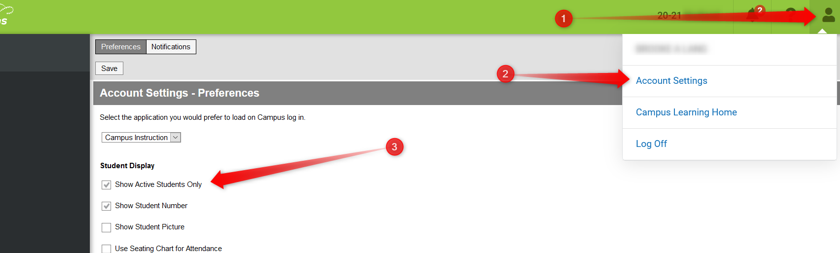 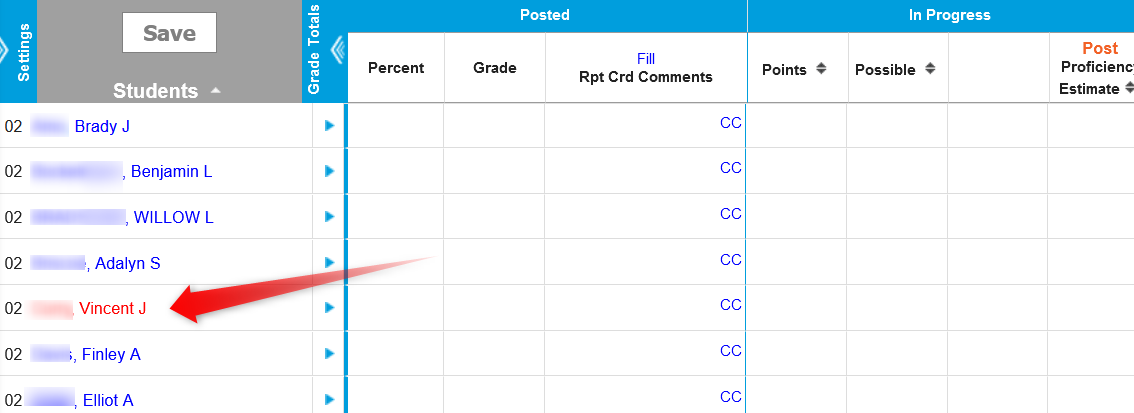 